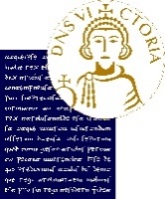 CONCORSO PUBBLICO, PER TITOLI ED ESAMI, A N. 1 POSTO DI CATEGORIA C, POSIZIONE ECONOMICA C1, AREA TECNICA, TECNICO-SCIENTIFICA ED ELABORAZIONE DATI, PER LE ESIGENZE DEL SETTORE “SERVIZI IT”– codice concorso 5/2021AVVISO PROVA PRESELETTIVA E PROVA SCRITTASi comunica che la prova preselettiva, prevista dall’articolo 6 del bando di concorso, non verrà effettuata in quanto il numero delle candidature valide pervenute non supera le 100 unità.Si comunica che la prova scritta del concorso indicato in oggetto si svolgerà il giorno 9 novembre 2021, alle ore 10.00, presso l’Aula Magna del Complesso Didattico di Via Calandra, sita alla Via Calandra  -  82100 Benevento.							F.to Il Direttore Generale								   Ing. Gianluca BASILE